Consorzio 6 Toscana Sud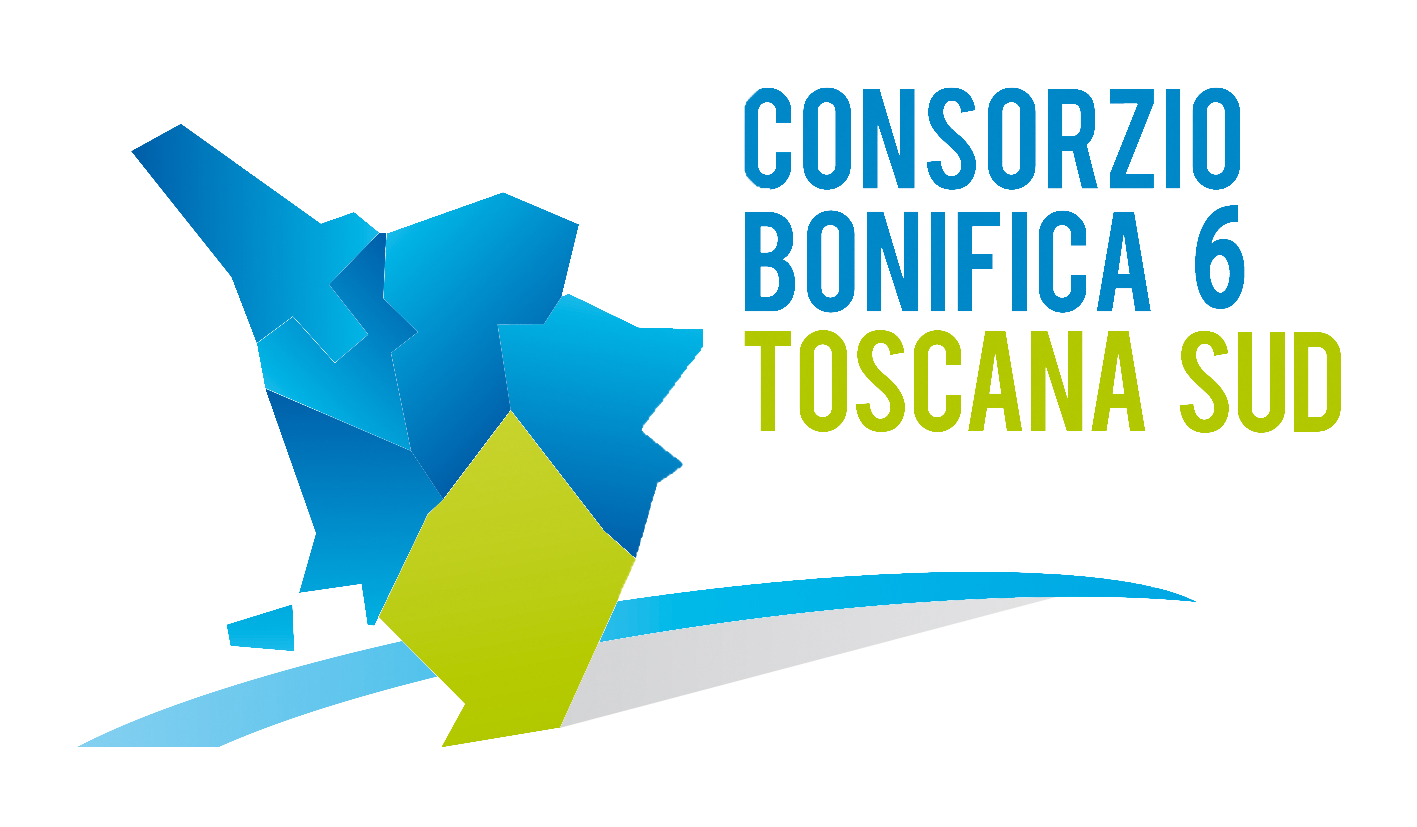 Viale Ximenes n. 3 – 58100 Grosseto - tel. 0564.22189     bonifica@pec.cb6toscanasud.it   -   www.cb6toscanasud.it     Codice Fiscale  01547070530  DIRETTORE GENERALEDecreto  N.   68   – Data Adozione   17/08/2015Atto Pubblicato su Banca Dati escluso/i allegato/i OGGETTO: CHIUSURA DEL PROCEDIMENTO AMMINISTRATIVO CON LA NON APPROVAZIONE DEL PROGETTO DEFINITIVO – ESECUTIVO DI CUI ALLA PERIZIA N° 204-2°Str - TORRENTE MAIANO - LAVORI RIPRISTINO E POTENZIAMENTO DEL GUADO ESISTENTE SULLA  S.C. DI PIAN DEI CANONICI - COMUNE DI SCANSANO.Numero proposta:   -DECRETO DEL DIRETTORE  GENERALE N. 68 DEL  17 AGOSTO 2015L’anno duemilaquindici il giorno 17 del mese di Agosto alle ore 10.00 presso la sede del Consorzio in Grosseto, viale Ximenes n. 3IL DIRETTORE GENERALEVista la Legge Regionale n. 79 del 27.12.2012;Visto il Decreto del Presidente n. 223 del 22 Gennaio 2015 con il quale è stato assunto l’Arch. Fabio Zappalorti con la qualifica di Direttore Generale del Consorzio 6 Toscana Sud a far data dal 01 Febbraio 2015;  Visto il vigente Statuto Consortile approvato con delibera n. 6 dell’Assemblea consortile seduta n. 2 del 29/04/2015 e pubblicato sul B.U.R.T Parte Seconda n. 20 del 20/05/2015 Supplemento n. 78;   Visto in particolare l’Art. 39 lettera e) del Vigente Statuto;Visto il D.Lgs. 12 aprile 2006, n. 163 “Codice dei contratti di lavori, servizi e forniture;Visto il D.P.R. 5 ottobre 2010, n. 207 “Regolamento di esecuzione e attuazione del Decreto Legislativo n. 163/2006;Vista la L.R. 13 luglio 2007, n. 38 “Norme in materia di contratti pubblici e relative disposizioni sulla sicurezza e regolarità del lavoro” e successive modifiche ed integrazioni;Vista la L. 241/1990 “Nuove norme in materia di procedimento amministrativo e di diritto di accesso ai documenti amministrativi”;Viste le eccezionali precipitazioni atmosferiche abbattutesi nel comprensorio della Bonifica Grossetana nei giorni 11 e 12 novembre 2012;Vista la nota del 18.12.2013 prot.n.13433 del Comune di Scansano relativa all’intenzione di avvalersi del Consorzio Bonifica Grossetana per la progettazione e l’esecuzione degli interventi; Torrente Trasubbino – Lavori di ripristino e potenziamento del guado esistente sulla S.C. di Pian D’Orneta in Loc. Sanguineto;Torrente Maiano – Lavori di ripristino e rifacimento del guado esistente nella S.C. di Pian dei Canonici;Interventi derivanti dal progetto originario denominato “Realizzazione di un guado a raso per attraversamento fosso Albatreto sulla S.C. Pian d’Orneta,  per i quali il Comune di Scansano ne ha richiesto la rimodulazione alla Regione Toscana con nota del 25.09.2013 prot. n.10144;Visto il progetto Preliminare redatto dal Consorzio Bonifica Grossetana in data 01.10.2013 denominato “PERIZIA n°204-2°STR – TORRENTE MAIANO-LAVORI DI RIPRISTINO E RIFACIMENTO DEL GUADO ESISTENTE SULLA S.C. DI PIAN DEI CANONICI  - COMUNE DI SCANSANO” dell’importo complessivo di Euro 26.000,00 approvato con Decreto del Commissario n°449 del 20.01.2014;Visto il decreto del Presidente del Consorzio 6 Toscana Sud n°74 del 24.06.2014 con il quale si approva lo schema di convenzione tra il Comune di Scansano e il Consorzio 6 Toscana Sud per la realizzazione dei lavori di cui alla Perizia n°204-2 Str;Visto la Convenzione tra il Comune di Scansano e il Consorzio 6 Toscana Sud del 01.07.2014;Visto il progetto Definitivo –  Esecutivo redatto dal Consorzio 6 Toscana Sud in data 10.07.2014 denominato “PERIZIA n°204-2°STR – TORRENTE MAIANO-LAVORI DI RIPRISTINO E RIFACIMENTO DEL GUADO ESISTENTE SULLA S.C. DI PIAN DEI CANONICI  - COMUNE DI SCANSANO” dell’importo complessivo di Euro 26.000,00;Vista la Conferenza dei Servizi Decisoria tenutasi il giorno 19.08.2014;Visto il verbale della conferenza dei servizi con il quale sono stati acquisiti i seguenti pareri da parte degli Enti Interessati:	Nota  del 07.08.2014 n° prot. 12404 con la quale il  MINISTERO B.A.C. Direzione Regionale per i Beni Culturali e Paesaggistici della Toscana delega la Soprintendenza per i Beni Archeologici della Toscana quale ente “prevalente” ad esprimere parere, invita il Consorzio a tramettere la documentazione necessaria alla Soprintendenza per i Beni Paesaggistici di Siena e Grosseto affinchè la medesima possa esprimere le proprie valutazioni di competenza;	Nota del 13.08.2014 prot. n°12972  da parte della Soprintendenza Archeologica della Toscana con la quale si rilascia parere favorevole per quanto di competenza;	Nota del 07.08.2014 n° prot.134257 da parte della Provincia di Grosseto Dipartimento Lavori e Servizi Pubblici, con la quale si rilascia parere favorevole ai soli fini idraulici da parte dell’ U.P. Tutela delle acque e Autorizzazioni Idrauliche e nulla osta alla realizzazione degli interventi da parte dell'Ufficio Demanio Idrico;	Nota del 31.07.2014 da parte dell' Ufficio Tecnico del Genio Civile - Grosseto Siena, con la quale si rileva che il progetto in oggetto non necessita di specifiche determinazioni;     Parere favorevole rilasciato in sede di Conferenza dei Servizi da parte dell’Arch. Bucci per conto del Comune di Scansano;Vista l’assenza in sede di Conferenza dei Servizi da parte del Comune di Magliano, Unione Comuni Montani Colline del Fiora e Provincia Di Grosseto - Area Ambiente e Conservazione Della Natura;Vista la nota pervenuta il 20.08.2014 n° prot. Cons. 5043 da parte dell’ Unione Comuni Montani Colline del Fiora con la quale si rilascia parere favorevole ai soli fini del D.P.G.R.T. n° 48/R del 08.08.2003;Vista la nota del 16.09.2014 n° prot.9271 da parte del Comune di Magliano con la quale il responsabile del Settore Tecnico Arch. Bartoli Leonardo dichiara che non ha potuto partecipare in quanto in ferie, richiedendo cortesemente di fissare nuovamente la data della Conferenza ed esponendo altresì possibili problematiche legate all’ intervento previsto in progetto;Considerato che, dagli incontri avvenuti nell’anno 2014 e da quelli recenti del 21.05.2015, 03.06.2015 e 16.06.2015 tra il Consorzio 6 Toscana Sud e i comuni interessati non è emersa la volontà univoca di approvare e autorizzare l’intervento di cui alla perizia n° 204 – 2 Str.;Visto l’atto da parte del Responsabile del Procedimento Ing. Luciano Machetti n° prot. 6929 del 13.08.2015 con il quale si chiede al Direttore Generale del Consorzio 6 Toscana Sud l’ adozione del provvedimento finale con la non approvazione del progetto definitivo-esecutivo di cui alla PERIZIA N° 204-2° Str. denominata: - TORRENTE MAIANO - LAVORI RIPRISTINO E POTENZIAMENTO DEL GUADO ESISTENTE SULLA  S.C. DI PIAN DEI CANONICI - COMUNE DI SCANSANO;Preso atto dei pareri del Responsabile del Procedimento e del Direttore Generale sul procedimento tecnico-amministrativo in oggetto;D E C R E T Adi dichiarare concluso il procedimento amministrativo iniziato in data 25.07.2014 con la non approvazione del progetto Definitivo – Esecutivo di cui alla PERIZIA N° 204-2° Str. denominata: - TORRENTE MAIANO - LAVORI RIPRISTINO E POTENZIAMENTO DEL GUADO ESISTENTE SULLA  S.C. DI PIAN DEI CANONICI - COMUNE DI SCANSANO ;di trasmettere il presente decreto insieme a tutta la documentazione relativa alla Conferenza dei servizi tenutasi il 19.08.2014 al Comune di Scansano per ulteriore seguito di competenza;di pubblicare il presente decreto sul sito internet del Consorzio.			                                                                                                                       	IL DIRETTORE GENERALE           (Arch. Fabio Zappalorti) 